  MADONAS NOVADA PAŠVALDĪBA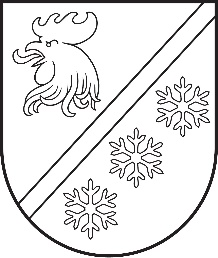 Reģ. Nr. 90000054572Saieta laukums 1, Madona, Madonas novads, LV-4801 t. 64860090, e-pasts: pasts@madona.lv ___________________________________________________________________________MADONAS NOVADA PAŠVALDĪBAS DOMESLĒMUMSMadonā2023. gada 28. septembrī							        	     Nr. 626									    (protokols Nr. 18, 72. p.)Par grozījumiem Madonas novada pašvaldības noteikumos Nr. 31 “Par valsts budžeta mērķdotācijas un pašvaldības finansējuma aprēķina un sadales kārtību Madonas novada pašvaldības izglītības iestāžu pedagogu darba samaksai”Madonas novada pašvaldība 2023. gada 30. martā ar lēmumu Nr. 203 (protokols Nr. 4, 62. p.) ir apstiprinājusi Madonas novada pašvaldības noteikumus Nr. 20 “Madonas novada pašvaldības izglītības iestāžu vadītāju profesionālās darbības novērtēšanas kārtība”. Noteikumi nosaka kārtību, kā organizē Madonas novada pašvaldības dibināto izglītības iestāžu vadītāju profesionālās darbības novērtēšanu ar mērķi novērtēt vadītāja darbību un tās rezultātus noteiktā laikposmā, identificēt vadītāja mācību vajadzības, nepieciešamo atbalstu un attīstības iespējas Madonas novada pašvaldības izglītības mērķu sasniegšanā un funkciju izpildē, kā arī nodrošināt darbinieku motivēšanu un materiālo stimulēšanu. Minēto noteikumu 24. punkts nosaka, ka vadītāja novērtēšanas rezultātus ņem vērā, nosakot vadītāja mēneša darba algas likmi, kas ir lielāka par normatīvajos aktos noteikto zemāko izglītības iestādes vadītāja mēneša darba algas likmi.Ņemot vērā iepriekšminēto, nepieciešams veikt grozījumus Madonas novada pašvaldības noteikumos Nr. 31 “Par valsts budžeta mērķdotācijas un pašvaldības finansējuma aprēķina un sadales kārtību Madonas novada pašvaldības izglītības iestāžu pedagogu darba samaksai” (apstiprināti ar Madonas novada pašvaldības domes 2022. gada 29. septembra lēmumu Nr. 642 (protokols Nr. 21, 35. p.)), precizējot izglītības iestāžu vadītāju mēneša darba algas likmes noteikšanas kritērijus un kārtību.Noklausījusies sniegto informāciju, pamatojoties uz Izglītības likuma 17. panta trešās daļas 3. punktu, ņemot vērā 21.09.2023. Izglītības un jaunatnes lietu komitejas atzinumu, atklāti balsojot: PAR – 15 (Agris Lungevičs, Aigars Šķēls, Aivis Masaļskis, Andris Sakne, Artūrs Grandāns, Arvīds Greidiņš, Gatis Teilis, Gunārs Ikaunieks, Guntis Klikučs, Kaspars Udrass, Māris Olte, Sandra Maksimova, Valda Kļaviņa, Vita Robalte, Zigfrīds Gora), PRET – NAV, ATTURAS – NAV, Madonas novada pašvaldības dome NOLEMJ:Izdarīt Madonas novada pašvaldības noteikumos Nr. 31 “Par valsts budžeta mērķdotācijas un pašvaldības finansējuma aprēķina un sadales kārtību Madonas novada pašvaldības izglītības iestāžu pedagogu darba samaksai” (apstiprināti ar Madonas novada pašvaldības domes 2022. gada 29. septembra lēmumu Nr. 642 (protokols Nr. 21, 35. p.)) šādus grozījumus:izteikt noteikumu 9.punktu jaunā redakcijā:“9. Izglītības iestāžu vadītāju, kā arī pirmsskolas izglītības iestāžu vadītāju vietnieku un metodiķu amata algas likmi nosaka saskaņā ar normatīvajos aktos noteikto kārtību.”;papildināt noteikumus ar 9.1 punktu šādā redakcijā:“9.1 Pašvaldībai apstiprinātā valsts budžeta finansējuma ietvaros vai no pašvaldības budžeta līdzekļiem ir tiesības noteikt augstāku izglītības iestādes vadītāja mēneša darba algas likmi, ņemot vērā izglītojamo skaitu, iestādē īstenojamās izglītības programmas, dienesta viesnīcas/internāta darbības administrēšanu, izglītības programmu administrēšanu vairākas izglītības programmu īstenošanas adresēs un citus pienākumus, darba intensitāti, kā arī vadītāja profesionālās darbības novērtēšanas rezultātu (novērtējuma līmeni attiecīgajā novērtēšanas periodā), kas noteikts saskaņā ar pašvaldības apstiprināto pašvaldības izglītības iestāžu vadītāju profesionālās darbības novērtēšanas kārtību. Izglītības iestādes vadītāja mēneša darba algas likmi saskaņo pašvaldības Izglītības un jaunatnes lietu komiteja, apstiprina izpilddirektors.”.              Domes priekšsēdētājs				             A. Lungevičs	Puķīte 64860570ŠIS DOKUMENTS IR ELEKTRONISKI PARAKSTĪTS AR DROŠU ELEKTRONISKO PARAKSTU UN SATUR LAIKA ZĪMOGU